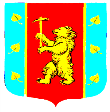 СОВЕТ ДЕПУТАТОВМУНИЦИПАЛЬНОГО ОБРАЗОВАНИЯ КУЗНЕЧНИНСКОЕ ГОРОДСКОЕ ПОСЕЛЕНИЕмуниципального образования Приозерский муниципальный район Ленинградской областитретий созыв РЕШЕНИЕ от « 20 »  ноября  2017 года   № 107 .	  На основании  пункта 28 части 1 статьи 15 Федерального закона от 6 октября 2003 года № 131-ФЗ «Об общих принципах организации местного самоуправления в Российской Федерации», в соответствии с Водным кодексом Российской Федерации от 03.06.2006 № 74-ФЗ, Уставом  муниципального образования Кузнечнинское городское поселение муниципального образования Приозерский муниципальный район Ленинградской области, Протестом Приозерской городской прокуратуры, Совет  депутатов муниципального образования Кузнечнинское городское поселение  РЕШИЛ:	1. Отменить постановление главы МО «Кузнечное» № 49 от 28.05.2008г. «Об утверждении Правил использования водных объектов общего пользования, расположенных на территории муниципального образования «Кузнечное».2. Опубликовать настоящее решение в приложении к районной газете «Красная звезда» «Приозерский край» и на официальном сайте муниципального образования Кузнечнинское городское поселение www.kuznechnoe.lenobl.ru   в сети Интернет.3. Настоящее решение вступает в силу со дня его официального опубликования.4.  Контроль за исполнением настоящего решения  оставляю за собой.     Глава     муниципального     образования        		    	Авилов А.Ю.                                       Рассылка: дело-2, СМИ-1                                                          